PDE Standard(s) (1.2 WCU Unit) (): SHAPE Grade Level Outcome (see SHAPE Standards) ():Essential Content ():Objective(s) (1.1 WCU Unit) :Safety ():Equipment & Technology Needed (1.8, 1.9 WCU Unit) ():Critical Elements ():Assessment (1.7 WCU Unit) ():(Floating Tasks ()  Warm-Up ():, Setup ():, and Transition Task (): )Lesson Introduction (1.3 WCU Unit) ():Content Development (1.4 WCU Unit Procedures), Part 1                    		Time Allotted:Informing Task ():Introductory Task ():Extending Task ():Differentiation (1.5 WCU Unit):Challenge Task ():Simplifying Task ():Modification Task ():Identify the disability - Description of the modification - Content Development, Part 2 (Optional) ()					Time Allotted:Content Development, Part 3 (Optional)(Create additional parts as necessary)	Time Allotted:Lesson Closure (1.6 WCU Unit) ():Reflection (2.1, 2.2 WCU Unit Reflection on Planning and Instruction) ():Reflection on PlanningReflection on TeachingDepartment of Kinesiology - Physical Education Lesson Plan Template (v. 2016)
Department of Kinesiology - Physical Education Lesson Plan Template (v. 2016)
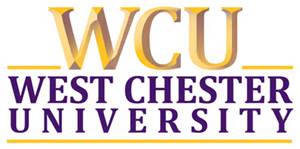 Name: Class Length: Lesson Topic: Class Size:  Grade Level: Note: pull-downs menus also available at http://thenewPE.com/st